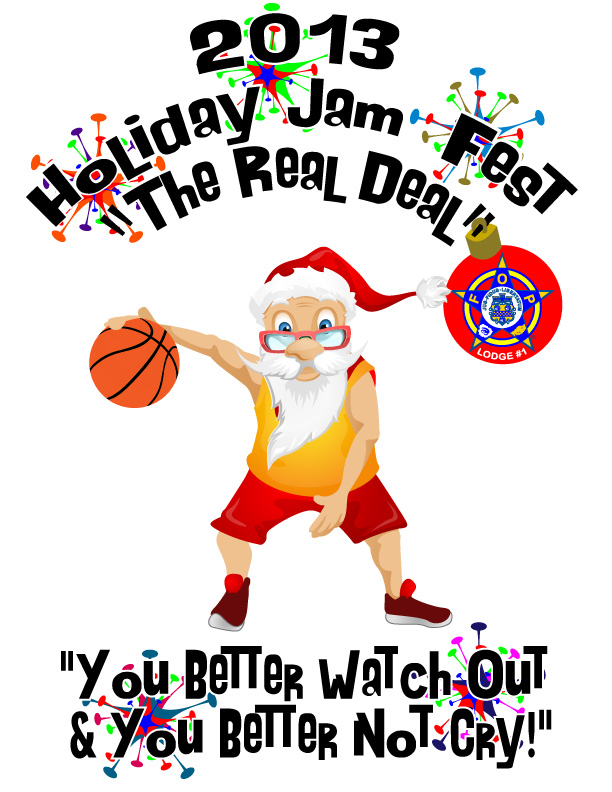                   8th Grade Girl’s “Jingle Bells” DivisionsNavy Pool			Pt. Differential		Red Pool		        Pt. Differential1. Jr. Huskies							1. Papio Titans2. F.O.P							2. Nebraska Lasers3. Treynor							3. Bellevue Thunder4. Bellevue East						4. West PointNavy Pool Schedule						Red Pool ScheduleFri.	2 - 4 	 6:00pm 	South Ct 1			Fri.	1 - 2 	 7:00pm 	South Ct 2Fri.	1 - 3 	 6:00pm 	South Ct 1			Fri.	3 - 4 	 8:00pm 	South Ct 2Sat. 	1 - 4	 10:00am 	South Ct 2			Sat. 	2 - 3	 9:00am 	South Ct 1Sat. 	2 - 3	 11:00am 	South Ct 2			Sat. 	2 - 4	 11:00am 	South Ct 1Sun.	1 - 2 	 8:30am 	South Ct 1			Sat. 	1 - 4	 1:00pm 	South Ct 1Sun.	3 - 4 	 2:30pm 	South Ct 1			Sun.	1 - 3 	 8:30am 	South Ct 2Championship Game:	 Sunday	 South Main   	7:00pm     1st Place Navy Pool vs.  1st Place Red Pool7th Grade Girl’s “Sleigh Bells” DivisionNavy Pool 						Red Pool Jr. HuskiesMillard WestPapio Titans BlackBellevue ThunderNavy Pool ScheduleFri.	1 - 3 	 7:00pm 	GatewaySat.	2 – 4 	 8:00am 	South Ct 1Sat.	3 - 4 	 10:00am 	Marrs   Sat. 	1 - 2	 2:00pm 	South Ct 1			Sat. 	2 - 3	 4:00pm 	South Ct 1			Sun.	1 - 4 	 10:30am 	South Ct 16 & 7th Grade Girl’s “Icicles” DivisionNavy Pool			Pt. Differential		Red Pool		        Pt. Differential1. Lincoln Lasers Purple					1. Bellevue Thunder (Kotich)2. Papio Titans Blue						2. Bellevue East (Pelzer)3. Waverly Lil Vikes						3. Lincoln RocketsNavy Pool Schedule					Red Pool Schedule		Sat. 	1-3 	9:00am 	Marrs			Sat.	1-2 	8:00am	 Marrs	Sat. 	1-2 	12:00pm	Marrs			Sat. 	2-3 	11:00am	Marrs	Sat. 	2-3 	2:00pm	Marrs			Sat. 	1-3 	4:00pm 	 Marrs	Championship Game:	 Sunday	 Marrs   	3:30pm      1st Place Navy Pool vs.  1st Place Red Pool3rd Place Game:		 Sunday  	 Marrs   	 2:30pm     2nd Place Navy Pool vs. 2nd Place Red Pool5th Place Game:		 Sunday  	Marrs 	 	1:30pm      3rd Place Navy Pool vs. 3rd Place Red Pool        5th & 6th   Grade Girl’s “Poinsettia” DivisionNavy Pool			Pt. Differential		Red Pool		        Pt. Differential1. Jr. Huskies							1. Bellevue East (Silva)2. Bellevue T-Birds (Baker)					2. Lincoln Lasers (Markowski)3. Seward Elite						3. Trail BlazersNavy Pool Schedule					Red Pool Schedule		Sat. 	2-3 	3:00pm	BGCO 			Sat. 	2-3 	5:00pm	 BGCOSat. 	1-3 	6:00pm 	Bancroft		Sat.	1-2 	7:00pm	 BancroftSat. 	1-2 	8:00pm	Bancroft		Sat. 	1-3 	9:00pm 	 BancroftChampionship Game:	 Sunday	BGCO	 4:30pm     1st Place Navy Pool vs.  1st Place Red Pool3rd Place Game:		 Sunday  	Marrs	 12:30pm     2nd Place Navy Pool vs. 2nd Place Red Pool5th Place Game:		 Sunday  	BGCO 	 12:30pm     3rd Place Navy Pool vs. 3rd Place Red Pool5th Grade Girl’s “Tinsel” DivisionNavy Pool				Pt. Differential	Better Together2.   St. Thomas Moore3.   St. Gerald’s4.   O.S.ANavy Pool ScheduleSat. 	1 - 2		9:00pm 	 BGCOSat.	3 – 4	 	8:00pm 	 BGCOSat. 	1 – 4	 	6:00pm 	 BGCOSat.	2 - 3 		7:00pm 	 BGCO Sun.	2 - 4	 	4:30pm	 Marrs Sun	1 - 3 		5:30pm 	 Marrs4th Grade Girl’s “Reindeer” DivisionNavy Pool				Pt. Differential	Papio Titans2.   Elkhorn Elite (Knott)3.   Lady Jaguars       4.  Gretna (Huntwork)Navy Pool ScheduleFri. 	3 - 4		9:00pm 	 Gateway ElementarySat.	2 – 4	 	9:00am 	 Gateway ElementarySat. 	1 – 2	 	11:00am 	 Gateway ElementarySat.	1 - 4 		1:00pm 	 Gateway ElementarySun.	2 – 3	 	10:30am	 Gateway ElementarySun.	1 - 3 		12:30pm 	 Gateway Elementary3rd & 4th Grade Girl’s “Candy Cane” DivisionNavy Pool				Pt. Differential	FOP Black 4thSt. Gerald’sBetter TogetherFOP White 3rdNavy Pool ScheduleSat.	1 - 2 		8:00am 	 Gateway ElementarySat.	1 - 3 		10:00am 	 Gateway ElementarySat.	3 - 4 		12:00pm 	 Gateway ElementarySat.	2 - 4 		2:00pm 	 Gateway ElementarySun.	1 – 4	 	8:30am	 Gateway ElementarySun.	2 – 3	 	9:30am 	 Gateway Elementary8th Grade Boy’s “Frosty the Snowman” DivisionNavy Pool			Pt. Differential		Red Pool		        Pt. Differential1. Orange Force						1. Unity Stars2. Bellevue T-Birds (Lomas)					2. JCC Black3. Boys & Girls Club						3. Nebraska WarriorsNavy Pool Schedule					Red Pool Schedule		Fri. 	1-2 	9:00pm 	South Ct. 2		Fri. 	1-3 	8:00pm 	South Ct. 2Sat. 	1-3 	10:00am	South Ct. 1		Sat. 	2-3 	12:00pm	South Ct. 2Sat. 	2-3 	12:00pm	South Ct. 1		Sat. 	1-2 	9:00pm 	GatewayChampionship Game:	 Sunday	 South Main	 8:00pm     1st Place Navy Pool vs.  1st Place Red Pool3rd Place Game:		 Sunday  	 South   Ct 2   	 4:30pm     2nd Place Navy Pool vs. 2nd Place Red Pool5th Place Game:		 Sunday  	South    Ct 2	 3:30pm     3rd Place Navy Pool vs. 3rd Place Red Pool8th Grade Boy’s “North Pole” DivisionNavy Pool				Pt. Differential	 1. Yutan         2. Gretna Green         3. Lincoln Timberwolves 4. Omaha BobcatsNavy Pool ScheduleFri.	1 - 2 		6:00pm 	 South Ct. 2Fri.	3 - 4 		6:00pm 	 GatewaySat. 	1 - 4		8:00am 	 South Ct. 2Sat. 	2 - 3		1:00pm 	 South Ct. 2Sat.	1 – 3	 	3:00pm	 South Ct. 2Sun.	2 – 4	 	2:30pm 	 NBGC8th Grade Boy’s “Jolly St. Nicholas” DivisionNavy Pool			Pt. Differential		Red Pool		        Pt. Differential1. Bellevue T-Birds (Jones)					1. Omaha Heat2   JCC White							2. F.O.P3. Tar Hills							3. JCC BlueNavy Pool Schedule					Red Pool Schedule		Sat. 	1-3	2:00pm 	South Ct. 2		Sat.	1-2 	3:00pm	 South Ct. 1Sat. 	1-2 	4:00pm	South Ct. 2		Sat. 	2-3 	5:00pm	 South Ct. 1Sat. 	2-3 	11:30am	South Ct. 2		Sat. 	1-3 	11:30am 	 NBGCChampionship Game:	 Sunday	 South Ct. 1   	 4:30pm     1st Place Navy Pool vs.  1st Place Red Pool3rd Place Game:		 Sunday  	 South Ct. 1   	 3:30pm     2nd Place Navy Pool vs. 2nd Place Red Pool5th Place Game:		 Sunday  	South Ct. 2   	 2:30pm     3rd Place Navy Pool vs. 3rd Place Red Pool7th Grade Boy’s “Yuletide” DivisionNavy Pool			Pt. Differential		Red Pool		        Pt. Differential1. Nebraska Warriors						1. Nebraska Express2   Lincoln Rockets						2. Unity Stars3. Bellevue T-Birds (Richards)				3. Seward EliteNavy Pool Schedule					Red Pool Schedule		Sat. 	1-3	7:00pm 	South Ct. 1		Sat.	1-3 	4:00pm	 BancroftSat. 	2-3 	9:00am	NBGC			Sat. 	2-3 	6:00pm	 South Ct. 1Sun. 	1-2 	9:30am	South Ct. 2 		Sun. 	1-2 	9:30am 	 South Ct. 1Championship Game:	 Sunday	 South Ct. 1   	 1:30pm     1st Place Navy Pool vs.  1st Place Red Pool3rd Place Game:		 Sunday  	 South Ct. 2   	 1:30pm     2nd Place Navy Pool vs. 2nd Place Red Pool5th Place Game:		 Sunday  	South Ct. 1   	 11:30pm     3rd Place Navy Pool vs. 3rd Place Red Pool7th Grade Boy’s “Stocking Stuffer” DivisionNavy Pool				Pt. Differential	 1. Bellevue T-Birds (Martin)         2. St. Gerald’s         3. Grizzlies 4. Jr. PrideNavy Pool ScheduleFri.	1 - 2		7:00pm	South Ct. 1Fri.	2 - 4		9:00pm	South Ct. 1Sat. 	3 – 4	 	6:00pm 	 South Ct. 2Sat.	1 - 3 		8:00pm 	 South Ct. 1Sat.	2 - 3		6:00pm	 MarrsSun. 	1 - 4	 	12:30pm 	 South Ct. 16th Grade Boy’s “Chimney” DivisionNavy Pool				Pt. Differential	 1. Bellevue T-Birds (Woodard)         2. Elkhorn Attack Scorpion’s         3. Jet Force Black 4. Unity StarsNavy Pool ScheduleSat.	1 - 2 		8:00am 	 BancroftSat.	3 – 4	 	9:00am	 BancroftSat. 	1 - 3		11:00am 	 BancroftSat. 	2 – 4	 	1:00pm 	 BancroftSun.	1 - 4 		10:30am 	 NBGCSun.	2 – 3	 	9:30am 	 NBGC6th Grade Boy’s “Snow Flakes” DivisionNavy Pool			Pt. Differential		Red Pool		        Pt. Differential1. Bellevue T-Birds (Davidson)				1. St. Columbkille2. Elkhorn Attack (Newman)					2. Nebraska Warriors3. Grizzlies White						3. GlenwoodNavy Pool Schedule					Red Pool Schedule		Sat. 	1-2 	9:00pm 	South Ct. 1			Fri.	1-2 	6:00pm	NOBCSun. 	1-3 	10:30am	South Ct. 2			Fri. 	1-3 	8:00pm	NOBCSun. 	2-3 	12:30pm    	South Ct. 1			Sat. 	2-3 	12:00pm 	 South Ct. 2Championship Game:	 Sunday	  South Ct. 2	 5:30pm     1st Place Navy Pool vs.  1st Place Red Pool3rd Place Game:		 Sunday  	  South Ct. 2	 5:30pm     2nd Place Navy Pool vs. 2nd Place Red Pool5th Place Game:		 Sunday  	  South Ct. 2  	 10:30am     3rd Place Navy Pool vs. 3rd Place Red Pool5th Grade Boy’s “Miracle” DivisionNavy Pool			Pt. Differential		Red Pool		        Pt. Differential1. Southside Shooters					1. Attack Jayhawks (Munn)2. Elkhorn Attack Blue					2. Unity Stars3. Thunder Express						3. Lincoln Rockets BlackNavy Pool Schedule					Red Pool Schedule		Sat. 	1-2 	9:00am 	South Ct. 2		Fri.	1-2 	7:00pm	 BGCOSat. 	1-3 	11:00am	BGCO			Sat. 	2-3 	2:00pm	 BGCOSat. 	2-3 	1:00pm	BGCO			Sat. 	1-3 	4:00pm 	 BGCO Championship Game:	 Sunday	 Marrs   	 10:30am     1st Place Navy Pool vs.  1st Place Red Pool3rd Place Game:		 Sunday  	 Marrs   	 9:30am     2nd Place Navy Pool vs. 2nd Place Red Pool5th Place Game:		 Sunday  	Marrs    	 8:30am     3rd Place Navy Pool vs. 3rd Place Red Pool5th Grade Boy’s “Happy Holidays” DivisionNavy Pool				Pt. Differential	 1. Bellevue T-Birds (Wright)         2. Boys & Girls Club         3. Papillion Raptors 4. CB FalconsNavy Pool ScheduleFri.	2 – 3	 	9:00pm 	BGCOSat.	1 - 2 		8:00am 	BGCOSat. 	1 - 3		12:00pm 	BGCOSat.	3 – 4	 	3:00pm	BancroftSun. 	2 – 4	 	1:30pm 	BGCO Sun.	1 - 4 		3:30pm 	BGCO 5th Grade Boy’s “Blizzard” DivisionNavy Pool				Pt. Differential	 1. Bellevue T-Birds (Liberty)         2. St. Gerald’s         3. F.O.P 4. Lincoln Rockets WhiteNavy Pool ScheduleSat.	1 - 4 		10:00am 	 Bancroft Sat. 	2 – 4	 	12:00pm 	 BancroftSat.	1 - 2 		2:00pm 	BancroftSat. 	1 - 3		5:00pm 	 BancroftSat.	2 – 3	 	7:00pm 	 MarrsSun.	3 – 4	 	11:30am	 Marrs4th Grade Boy’s “Ho! Ho! Ho!” DivisionNavy Pool				Pt. Differential	 1. Elkhorn Attack Gold (Jorgensen)         2. Unity Stars         3. Bellevue T-Birds (Jungers) 4. Clarinda Heat5.  Nebraska WarriorsNavy Pool ScheduleSat.	2 – 3	1:00pm	MarrsSat.	1 – 4	3:00pm	MarrsSat.	2 – 4	5:00pm	MarrsSat. 	3 – 4	7:00pm	South Ct 2Sat.	2 – 5	8:00pm	South Ct 2Sun. 	3 – 5	4:30pm	GatewaySun. 	1 – 2	10:00am	NBGCSun. 	1 – 5	8:30am	NBGC3rd & 4th Grade Boy’s “Elves” DivisionNavy Pool			Pt. Differential		Red Pool		        Pt. Differential1. F.O.P Black (Jimmy)					1. Bellevue T-Birds (Lemon)2. Nebraska Warriors						2. Swish (Lynch)3. Bellevue T-Birds (Deane)					3. F.O.P. White (Greg)Navy Pool Schedule					Red Pool Schedule		Sat. 	2-3 	3:00pm 	Gateway		Sat.	1-2 	4:00pm	 GatewaySat. 	1-3 	5:00pm	Gateway		Sat. 	2-3 	6:00pm	GatewaySat. 	1-2 	7:00pm	Gateway		Sat. 	1-3 	8:00pm 	 GatewayChampionship Game:	 Sunday	 Gateway   	 2:30pm     1st Place Navy Pool vs.  1st Place Red Pool3rd Place Game:		 Sunday  	 Gateway   	 1:30pm     2nd Place Navy Pool vs. 2nd Place Red Pool5th Place Game:		 Sunday  	Gateway	 11:30am     3rd Place Navy Pool vs. 3rd Place Red Pool